Data i signaturaDestinació: Càtedra Finances Internacionals Banco Santander Universitat de València  Departament de Finances Empresarials – Facultat d’Economia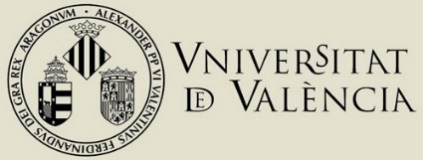 ANNEX IIExp.1DADES IDENTIFICATIVESDADES IDENTIFICATIVESDADES IDENTIFICATIVESDADES IDENTIFICATIVESNom i cognomsNom i cognomsAdreça electrònicaAdreça electrònicaTelèfonÉs necessari adjuntar amb aquesta sol·licitud:Dades de l’empresa, raó social, país on es realitzaran les pràctiques, període en què les realitzarà i identificació del tutor de l’empresa, amb indicació del seu càrrec dins de l’organització (model normalitzat de comunicació d’estudiant en pràctiques http://www.adeituv.es/download/practicas/seleccio_cas_val.docx).Memòria explicativa de les activitats que farà l’estudiant durant el seu període de pràctiques.Estudiants Grau: resum dels crèdits superats i nota mitjana obtinguts de la Secretaria Virtual, apartat Estudiant.Estudiants Màster: especialment per a aquells que van cursar el seu grau o llicenciatura fora de la Universitat de València, expedient acadèmic complet amb indicació de la nota mitjana d'aquest.(No necessari per a estudiants de la Universitat de València)És necessari adjuntar amb aquesta sol·licitud:Dades de l’empresa, raó social, país on es realitzaran les pràctiques, període en què les realitzarà i identificació del tutor de l’empresa, amb indicació del seu càrrec dins de l’organització (model normalitzat de comunicació d’estudiant en pràctiques http://www.adeituv.es/download/practicas/seleccio_cas_val.docx).Memòria explicativa de les activitats que farà l’estudiant durant el seu període de pràctiques.Estudiants Grau: resum dels crèdits superats i nota mitjana obtinguts de la Secretaria Virtual, apartat Estudiant.Estudiants Màster: especialment per a aquells que van cursar el seu grau o llicenciatura fora de la Universitat de València, expedient acadèmic complet amb indicació de la nota mitjana d'aquest.(No necessari per a estudiants de la Universitat de València)És necessari adjuntar amb aquesta sol·licitud:Dades de l’empresa, raó social, país on es realitzaran les pràctiques, període en què les realitzarà i identificació del tutor de l’empresa, amb indicació del seu càrrec dins de l’organització (model normalitzat de comunicació d’estudiant en pràctiques http://www.adeituv.es/download/practicas/seleccio_cas_val.docx).Memòria explicativa de les activitats que farà l’estudiant durant el seu període de pràctiques.Estudiants Grau: resum dels crèdits superats i nota mitjana obtinguts de la Secretaria Virtual, apartat Estudiant.Estudiants Màster: especialment per a aquells que van cursar el seu grau o llicenciatura fora de la Universitat de València, expedient acadèmic complet amb indicació de la nota mitjana d'aquest.(No necessari per a estudiants de la Universitat de València)És necessari adjuntar amb aquesta sol·licitud:Dades de l’empresa, raó social, país on es realitzaran les pràctiques, període en què les realitzarà i identificació del tutor de l’empresa, amb indicació del seu càrrec dins de l’organització (model normalitzat de comunicació d’estudiant en pràctiques http://www.adeituv.es/download/practicas/seleccio_cas_val.docx).Memòria explicativa de les activitats que farà l’estudiant durant el seu període de pràctiques.Estudiants Grau: resum dels crèdits superats i nota mitjana obtinguts de la Secretaria Virtual, apartat Estudiant.Estudiants Màster: especialment per a aquells que van cursar el seu grau o llicenciatura fora de la Universitat de València, expedient acadèmic complet amb indicació de la nota mitjana d'aquest.(No necessari per a estudiants de la Universitat de València)És necessari adjuntar amb aquesta sol·licitud:Dades de l’empresa, raó social, país on es realitzaran les pràctiques, període en què les realitzarà i identificació del tutor de l’empresa, amb indicació del seu càrrec dins de l’organització (model normalitzat de comunicació d’estudiant en pràctiques http://www.adeituv.es/download/practicas/seleccio_cas_val.docx).Memòria explicativa de les activitats que farà l’estudiant durant el seu període de pràctiques.Estudiants Grau: resum dels crèdits superats i nota mitjana obtinguts de la Secretaria Virtual, apartat Estudiant.Estudiants Màster: especialment per a aquells que van cursar el seu grau o llicenciatura fora de la Universitat de València, expedient acadèmic complet amb indicació de la nota mitjana d'aquest.(No necessari per a estudiants de la Universitat de València)2LOPDLes dades personals subministrades en aquest procés s’incorporaran als sistemes d’informació de la Universitat de València que siguen procedents, amb la finalitat de gestionar i tramitar la sol·licitud de participació en l’ajuda de conformitat amb el que estableix la Llei 38/2003, de 17 de novembre, general de subvencions. Les persones que proporcionen dades tenen dret a sol·licitar al responsable del tractament, l’accés a les seues dades personals, i la seua rectificació o supressió, o la limitació del seu tractament, o a oposar-se al tractament, així com el dret a la portabilitat de les dades. Les persones interessades poden exercir els seus drets d’accés, mitjançant l’enviament d’un correu electrònic dirigit a santander@uv.es des d’adreces oficials de la Universitat de València, o bé mitjançant escrit, acompanyat de còpia d’un document d’identitat i, si escau, documentació acreditativa de la sol·licitud, dirigit al delegat de Protecció de Dades a la Universitat de València, Edif. Rectorat, av. Blasco Ibáñez, 13, VALÈNCIA 46010, lopd@uv.es. Per a més informació respecte al tractament, poden consultar-se les bases reguladores de les ajudes de la Universitat de València a través de la Càtedra de Finances Internacionals - Banco Santander per a l’estudiantat que curse estudis oficials a la Facultat d’Economia en el curs 2021/2022.Les dades personals subministrades en aquest procés s’incorporaran als sistemes d’informació de la Universitat de València que siguen procedents, amb la finalitat de gestionar i tramitar la sol·licitud de participació en l’ajuda de conformitat amb el que estableix la Llei 38/2003, de 17 de novembre, general de subvencions. Les persones que proporcionen dades tenen dret a sol·licitar al responsable del tractament, l’accés a les seues dades personals, i la seua rectificació o supressió, o la limitació del seu tractament, o a oposar-se al tractament, així com el dret a la portabilitat de les dades. Les persones interessades poden exercir els seus drets d’accés, mitjançant l’enviament d’un correu electrònic dirigit a santander@uv.es des d’adreces oficials de la Universitat de València, o bé mitjançant escrit, acompanyat de còpia d’un document d’identitat i, si escau, documentació acreditativa de la sol·licitud, dirigit al delegat de Protecció de Dades a la Universitat de València, Edif. Rectorat, av. Blasco Ibáñez, 13, VALÈNCIA 46010, lopd@uv.es. Per a més informació respecte al tractament, poden consultar-se les bases reguladores de les ajudes de la Universitat de València a través de la Càtedra de Finances Internacionals - Banco Santander per a l’estudiantat que curse estudis oficials a la Facultat d’Economia en el curs 2021/2022.